at theTOLEDO YACHT CLUB3900 N. SUMMIT ST. TOLEDO, OHIO 43611 419-726-3485SATURDAY, 4.14.18DOORS OPEN AT 6PMFeaturing on the upper deck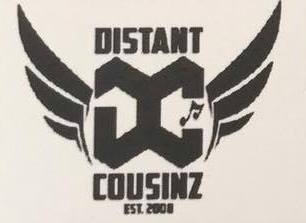 voted “best area band” by city paperPaul Spoerl, Entertainment Network Disc Jockey,will be spinning the tunes for you on the Lower Deck  Cash Bar ~ 21 AND OVER ~ $10.00 w/I.D.